Działania zaplanowane na rok szkolny 2022/2023 w ramach Programu Wychowawczo – ProfilaktycznegoDziała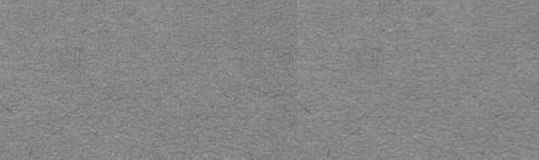 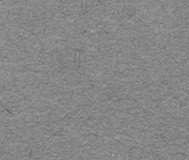 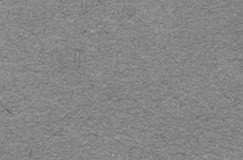 Zadania o charakterze wychowawczo-profilaktycznymSposoby realizacji zadańMiejsce realizacji zadaniaOsoby odpowiedzialneUwagi / KomentarzObszar działań wychowawczo-profilaktycznychPROFILAKTYKA DEPRESJI ORAZ ZABURZEŃ NASTROJU WŚRÓD NASTOLATKÓW ORAZ MŁODYCH DOROSŁYCH1. Przeprowadzenie zajęć edukacyjnych wśród uczniów klas pierwszych na temat zaburzeń nastroju w tym depresji u nastolatków i młodych dorosłych.1. Godzina wychowawcza/ zastępstwo (lekcja z pedagogiem lub psychologiem szkolnym).Pedagog/Psycholog szkolnyWychowawcy klas po odpowiednim przeszkoleniu przez Zespół Pomocy Psychologiczno- PedagogicznejRealizacja działania powinna nastąpić do końca pierwszego semestru edukacyjnego.ZDROWIE PSYCHICZNE UCZNIÓWPROFILAKTYKA DEPRESJI ORAZ ZABURZEŃ NASTROJU WŚRÓD NASTOLATKÓW ORAZ MŁODYCH DOROSŁYCH2. Napisanie artykułu do szkolnej gazetki, w której opisane zostaną charakterystyczne objawy depresji u nastolatków i młodych dorosłych.2. Artykuł w gazetce szkolnej - napisany przez psychologa/pedagoga szkolnego w trakcie godzin pracy.UCZNIOWIERealizacja zadania powinna nastąpić do końca listopada 2022 roku.ZDROWIE PSYCHICZNE UCZNIÓWPROFILAKTYKA DEPRESJI ORAZ ZABURZEŃ NASTROJU WŚRÓD NASTOLATKÓW ORAZ MŁODYCH DOROSŁYCH3. Nagranie filmiku edukacyjnego na temat depresji u nastolatków i młodych dorosłych oraz opublikowanie go na kanale szkoły w serwisie YouTube.3. Kanał ZSP w Łochowie w serwisie internetowym YouTube.UCZNIOWIERealizacja zadania powinna nastąpić do końca pierwszego semestru edukacyjnego.ZDROWIE PSYCHICZNE UCZNIÓWPROFILAKTYKA DEPRESJI ORAZ ZABURZEŃ NASTROJU WŚRÓD NASTOLATKÓW ORAZ MŁODYCH DOROSŁYCH4. Diagnostyka wstępna na terenie szkoły zaburzeń nastroju w tym depresji u nastolatków i młodych dorosłych - wykorzystywanie kwestionariuszy psychologicznych.4. Gabinet Psychologa szkolnego - diagnoza wstępna powinna opierać się w wywiad psychologiczny oraz wykonanie badania psychologicznego.Psycholog szkolnyZadanie powinno być realizowane przez cały rok szkolny.ZDROWIE PSYCHICZNE UCZNIÓWPROFILAKTYKA DEPRESJI ORAZ ZABURZEŃ NASTROJU WŚRÓD NASTOLATKÓW ORAZ MŁODYCH DOROSŁYCH5. Kontakt z rodzicem ucznia, którzy przejawia objawy zaburzeń nastroju w tym depresji - przekazanie informacji o problemach ze zdrowiem psychicznym w formie pisemnej.5. Spotkanie z rodzicami w gabinecie pedagoga/ psychologa szkolnego.Psycholog/Pedagog szkolnyZadanie powinno być realizowane przez cały rok szkolny.ZDROWIE PSYCHICZNE UCZNIÓWPROFILAKTYKA DEPRESJI ORAZ ZABURZEŃ NASTROJU WŚRÓD NASTOLATKÓW ORAZ MŁODYCH DOROSŁYCH6. Opieka psychologiczna nad uczniem z depresją lub zaburzeniami nastroju. Udzielanie wsparcia psychologicznego.Okresowe badanie objawów depresji u ucznia, który przyjmuje leki antydepresyjne. W razie potrzeby kontakt z lekarzem psychiatrą.6. Gabinet pedagoga/ psychologa szkolnego - regularne wsparcie ucznia.Psycholog/Pedagog szkolnyZadanie powinno być realizowane przez cały rok szkolny.ZDROWIE PSYCHICZNE UCZNIÓWPROFILAKTYKA DEPRESJI ORAZ ZABURZEŃ NASTROJU WŚRÓD NASTOLATKÓW ORAZ MŁODYCH DOROSŁYCH7.Promocja podstrony profilaktyka (znajdują się tu przydatne materiały dla rodziców)Godzina wychowawcza/zebranie z rodzicamiWychowawcy, pedagog szkolny, dyrektorZadanie powinno być realizowane przez cały rok szkolnyZDROWIE PSYCHICZNE UCZNIÓWPROFILAKTYKA ZAPOBIEGANIA ZACHOWANIOM SAMOBÓJCZYM ORAZ SAMOBÓJSTWOM WŚRÓD UCZNIÓW1. Ocena ryzyka samobójczego przy pomocy skal: SAD PERSONS/COLUMBIA/IS PATH WORM w przypadku uczniów, którzy mają myśli samobójcze.1. Gabinet pedagoga/ psychologa szkolnegoPsycholog/Pedagog szkolny po odpowiednim przeszkoleniuZadanie powinno być realizowane przez cały rok szkolny.ZDROWIE PSYCHICZNE UCZNIÓWPROFILAKTYKA ZAPOBIEGANIA ZACHOWANIOM SAMOBÓJCZYM ORAZ SAMOBÓJSTWOM WŚRÓD UCZNIÓW2. Kontakt z rodzicem ucznia, którzy przejawia myśli samobójcze - pisemne poinformowanie rodziców o problemach ze zdrowiem psychicznym ucznia.2. Gabinet pedagoga/ psychologa szkolnegoPsycholog/Pedagog szkolny po odpowiednim przeszkoleniuZadanie powinno być realizowane przez cały rok szkolny.ZDROWIE PSYCHICZNE UCZNIÓWPROFILAKTYKA ZAPOBIEGANIA ZACHOWANIOM SAMOBÓJCZYM ORAZ SAMOBÓJSTWOM WŚRÓD UCZNIÓWZDROWIE PSYCHICZNE UCZNIÓWPROFILAKTYKA ZAPOBIEGANIA ZJAWISKU ZARAŻENIA W PRZYPADKU UCZNIÓW, KTÓRZY DOKONUJĄ SAMOUSZKODZEŃ (OKALECZAJĄ SIĘ)1. Rozmowa indywidualna z uczniem, który dokonuje samouszkodzeń w celu wyjaśnienia na czym polega zjawisko „zarażenia”. Edukacja w zakresie odpowiedzialności za innych (uczeń nie powinien mieć odkrytych ran oraz rozmawiać z innymi uczniami na temat samouszkodzeń).1. Gabinet pedagoga/ psychologa szkolnegoPsycholog/Pedagog szkolny Wychowawca klasyZadanie powinno być realizowane przez cały rok szkolny.ZDROWIE PSYCHICZNE UCZNIÓWPROFILAKTYKA ZAPOBIEGANIA ZJAWISKU ZARAŻENIA W PRZYPADKU UCZNIÓW, KTÓRZY DOKONUJĄ SAMOUSZKODZEŃ (OKALECZAJĄ SIĘ)2. Wsparcie psychologiczne ucznia, który dokonuje samouszkodzeń poprzez udzielenie pomocy psychologiczno-pedagogicznej.2. Gabinet pedagoga/ psychologa szkolnegoPsycholog/Pedagog szkolnyZadanie powinno być realizowane przez cały rok szkolny.ZDROWIE PSYCHICZNE UCZNIÓWPROFILAKTYKA ZAPOBIEGANIA ZJAWISKU ZARAŻENIA W PRZYPADKU UCZNIÓW, KTÓRZY DOKONUJĄ SAMOUSZKODZEŃ (OKALECZAJĄ SIĘ)3. Kontakt z rodzicem ucznia, który dokonuje samouszkodzeń - pisemne poinformowanie rodziców o problemach ze zdrowiem psychicznym ucznia.3. Gabinet pedagoga/ psychologa szkolnegoPsycholog/Pedagog szkolnyZadanie powinno być realizowane przez cały rok szkolny.ZDROWIE PSYCHICZNE UCZNIÓWPROFILAKTYKAZDROWIAPSYCHICZNEGO1. Opieka psychologiczno- pedagogiczna nad  uczniami, którzy przejawiają problemy ze zdrowiem psychicznym (uczniowie, którzy przyjmują leki lub znajdują się pod opieką lekarza psychiatry). Dotyczy to szczególnie uczniów, którzy cierpią na schizofrenię, zaburzenia lękowe lub zaburzenia odżywiania.1. Gabinet pedagoga/ psychologa szkolnegoPsycholog/Pedagog szkolny Wychowawcy klasKadra Pedagogiczna ZSPZadanie powinno być realizowane przez cały rok szkolny.ZDROWIE PSYCHICZNE   UCZNIÓWPROFILAKTYKAZDROWIAPSYCHICZNEGO2. Przeprowadzenie wśród uczniów zajęć edukacyjnych na temat składników zdrowia psychicznego. Jak dbać o zdrowie psychiczne i pielęgnować kondycję psychiczną.Sale lekcyjnePsycholog/Pedagog szkolny Wychowawcy klasZadanie powinno być realizowane przez cały rok szkolny.ZDROWIE PSYCHICZNE   UCZNIÓW3.Wsparcie pedagogiczne dla uczniów będących w kryzysie psychicznym udzielane przez nauczycieli wychowawców, pedagoga szkolnego (pomoc w zorganizowaniu wizyty u specjalisty),Gabinet pedagoga/ psychologa szkolnegoPsycholog/Pedagog szkolny Wychowawcy klasZadanie powinno być realizowane przez cały rok szkolny4. Działania mające na celu poprawę komunikacji na linii nauczyciele – członkowie zespołu ds. pomocy psychologiczno – pedagogicznej– zwiększenie efektywności działań wychowawczych – spotkania zespołu z nauczycielami raz w miesiącu.Sala lekcyjnaCzłonkowie zespołu ds. pomocy psychologiczno – pedagogicznej, wszyscy nauczycieleZadanie powinno być realizowane przez cały rok szkolny, raz w miesiącu.5. Zwiększenie działań profilaktycznych związanych z ochroną zdrowa psychicznego w czasie pandemii Covid -19 w stosunku do uczniów klas I i II. Szczególną uwagę należy zwrócić na readaptację oraz integrację społeczną uczniów w przypadku zdalnego nauczania i po powrocie do nauki stacjonarnej po zdalnym nauczaniuPrzesłanie do rodziców za pomocą e-dziennika listu otwartego, aby poświęcili swoim dzieciom więcej uwagi w tym trudnym czasie oraz aby reagowali w przypadku niepokojących zachowań,Zajęcia reintegracyjne w każdej klasie po powrocie ze zdalnego nauczania.Sale lekcyjne, gabinet pedagoga , dziennik elektroniczny, aplikacja teamse-dziennik, sala lekcyjnasala lekcyjnaPsycholog/Pedagog szkolny Wychowawcy klasWychowawcy  klaswychowawcy, pedagog szkolnyZadanie powinno być realizowane przez cały rok szkolny lub po powrocie uczniów ze zdalnego nauczania .w czasie zdalnego nauczaniapo powrocie ze zdalnego nauczaniaDziałania o charakterze integracyjnym  na terenie szkoły i poza nią.projekcje filmowewycieczki szkolnezawody i konkursywychowawcy, zespół ds. pomocy psychologiczno-pedagogicznejZadanie powinno zostaćzrealizowane we wrześniu 2022Udział w konkursie organizowanym przez  fundację ZOBACZ JESTEM mającym na celu budowanie wiedzy w obszarze poczucia własnej wartości i stabilnej samooceny.sale lekcyjnezespół ds. pomocy psychologiczno-pedagogicznejwrzesień- listopadPRZECIWDZIAŁANIE PRZEMOCY W RODZINIE1. Uruchamianie procedury NK w przypadku podejrzenia stosowania przemocy w rodzinie. Opieka psychologiczno-pedagogiczna nad uczniem doznającym przemocy w rodzinie.1. Gabinet pedagoga/ psychologa szkolnegoPsycholog/Pedagog szkolny Wychowawcy klasKadra PedagogicznaZadanie powinno być realizowane przez cały rok szkolny.PRZEMOC W RODZINIEPRZECIWDZIAŁANIE PRZEMOCY W RODZINIE2. Uczestniczenie w spotkaniach grupy roboczej Zespołu Interdyscyplinarnego Do Spraw Przemocy w Rodzinie.Urząd Miasta w Łochowie- posiedzenia grup roboczych przy Zespole Interdyscyplinarnym w Łochowie.Osoba wyznaczona przez dyrektora szkoły do reprezentowania szkoły do uczestniczenia w grupach roboczych.Zadanie powinno być realizowane przez cały rok szkolny.PRZEMOC W RODZINIEPRZECIWDZIAŁANIE PRZEMOCY W RODZINIE3. Współpraca z Instytucjami zajmującymi się prawną ochroną młodzieży w związku ze stosowaniem przemocy w rodzinie: Sąd Rodzinny, Policja, Prokuratura, Miejski Ośrodek Pomocy Społecznej.Współpraca w godzinach pracy zespołu do spraw pomocy psychologiczno- pedagogicznej.Pedagog/Psycholog szkolny Wychowawcy klasKadra PedagogicznaZadanie powinno być realizowane przez cały rok szkolny.PRZEMOC W RODZINIEPRZECIWDZIAŁANIE PRZEMOCY W RODZINIEDziałania edukacyjne i profilaktyczne w stosunku do rodziców (wzmocnienie relacji na linii rodzic – dziecko,	jednego	z najważniejszych czynników chroniących w zakresie profilaktyki - edukowanie rodziców na temat relacji rodzic – dziecko, lekcje religii, wdż.Zorganizowanie zebrania w szkole rodziców razem z dziećmi,Umieszczenie materiałów edukacyjnych na podstronie szkoły.Godzina wychowawcza, zebranie z rodzicami, podstrona szkoły , lekcje religii, wdżWychowawców, ksiądz katecheta, pedagog szkolnyZadanie powinno być realizowane przez cały rok szkolny.PRZEMOC W RODZINIEPROFILAKTYKA UZALEŻNIEŃ OD SUBSTANCJI PSYCHOAKTYWNYCH: ALKOHOL, NARKOTYKI, NIKOTYNA, LEKI ORAZ INNE SUBSTANCJE ZMIENIAJĄCE ŚWIADOMOŚĆ1. Zorganizowanie spotkania dla uczniów klas III i IV ZSP w Łochowie z przedstawicielami wspólnoty Anonimowi Alkoholicy. Rozdanie ulotek informacyjnych po spotkaniu.Sala konferencyjnaPedagog/Psycholog szkolny Wychowawcy klas III i IVZadanie powinno zostać zrealizowane w II semestrze edukacyjnym.SUBSTANCJE PSYCHOAKTYWNEPROFILAKTYKA UZALEŻNIEŃ OD SUBSTANCJI PSYCHOAKTYWNYCH: ALKOHOL, NARKOTYKI, NIKOTYNA, LEKI ORAZ INNE SUBSTANCJE ZMIENIAJĄCE ŚWIADOMOŚĆ2. Udzielanie pomocy psychologiczno-pedagogicznej uczniom, którzy mogą przejawiać problemy związane z używaniem substancji psychoaktywnych takich jak alkohol czy marihuana. Wykorzystanie narzędzi przesiewowych do ewentualnej diagnostyki w zakresie problemowego używania. Narzędzia takie jak PUM/PUN/ AUDIT.Gabinet Psychologa/ Pedagoga szkolnegoPedagog/Psycholog szkolnyZadanie powinno być realizowane przez cały rok szkolny.SUBSTANCJE PSYCHOAKTYWNEPROFILAKTYKA UZALEŻNIEŃ OD SUBSTANCJI PSYCHOAKTYWNYCH: ALKOHOL, NARKOTYKI, NIKOTYNA, LEKI ORAZ INNE SUBSTANCJE ZMIENIAJĄCE ŚWIADOMOŚĆ3. Wsparcie psychologiczne uczniów, którzy doświadczają skutków związanych z wychowywaniem się w rodzinach z dysfunkcjami.Gabinet Psychologa/ Pedagoga szkolnegoPsycholog/Pedagog szkolny Wychowawcy klasKadra PedagogicznaZadanie powinno być realizowane przez cały rok szkolny.SUBSTANCJE PSYCHOAKTYWNEPROFILAKTYKA UZALEŻNIEŃ OD SUBSTANCJI PSYCHOAKTYWNYCH: ALKOHOL, NARKOTYKI, NIKOTYNA, LEKI ORAZ INNE SUBSTANCJE ZMIENIAJĄCE ŚWIADOMOŚĆ5. UZYSKANIE PRZEZ PEDAGOGA/PSYCHOLOGA SZKOLNEGO UPRAWNIEŃ DO REALIZACJI PROGRAMU REKOMENDOWANEGO Z ZAKRESU PROFILAKTYKI UNIWERSALNEJ: „ARS, CZYLI JAK DBAĆ O MIŁOŚĆ?”Szkolenie u autora programu - prof. K.Wojcieszka.Dyrektor oraz vice Dyrektor ZSP - pozyskanie środków na udział w szkoleniu dla osoby starającej się o certyfikat realizatora.Zadanie powinno zostać zrealizowane do końca roku szkolnego.SUBSTANCJE PSYCHOAKTYWNEPROFILAKTYKA UZALEŻNIEŃ OD SUBSTANCJI PSYCHOAKTYWNYCH: ALKOHOL, NARKOTYKI, NIKOTYNA, LEKI ORAZ INNE SUBSTANCJE ZMIENIAJĄCE ŚWIADOMOŚĆ6. UZYSKANIE PRZEZ PEDAGOGA/PSYCHOLOGA SZKOLNEGO UPRAWNIEŃ DO REALIZACJI NA TERENIE SZKOŁY PROGRAMU REKOMENDOWANEGO: SZKOLNA INTERWENCJA PROFILAKTYCZNASzkolenie u Trenerów zewnętrznych specjalizujących się w programie. Szkolenie w ORE, PARPA lub Krajowe Biuro Do Spraw Przeciwdziałania Narkomanii. Celem szkolnej interwencji profilaktycznej jest udzielenie adekwatnej pomocy psychologicznej uczniowi, który sięga po substancje psychoaktywne.Dyrektor oraz vice Dyrektor ZSP - pozyskanie środków na udział w szkoleniu dla osoby starającej się o certyfikat realizatora.Zadanie powinno zostać zrealizowane do końca roku szkolnego.SUBSTANCJE PSYCHOAKTYWNE7. Wywieszenie w Toaletach (męskiej i damskiej) plansz edukacyjnych na temat skutków zdrowotnych wynikających z sięgania po papierosy konwencjonalne i e-papierosy.Toalety szkolne: męskie i damskie.Zespół ds. Pomocy Psychologiczno-Pedagogicznej - opracowanie plansz oraz ich wywieszenie.Zadanie powinno zostać zrealizowane do końca I semestru edukacyjnego.8. Rozmowy dyscyplinujące z uczniami, którzy regularnie używają papierosów lub e- papierosów na terenie szkoły oraz poza jego terenem - gdy odbywają się zajęcia lekcyjne. Dotyczy to osób, które opuszczająsamowolnie teren szkoły i palą papierosy.Rozmowa z wychowawcą klasy, rozmowa z pedagogiem/ psychologiem szkolnym, rozmowa z dyrektorem lub vice dyrektorem szkoły. Wyciągnięciekonsekwencji wobec uczniów.Dyrektor oraz Vice Dyrektor Kadra Pedagogiczna Wychowawcy klasZespół Ds. Pomocy Psychologiczno-PedagogicznejZadanie powinno być realizowane przez cały rok szkolny.9. Zajęcia edukacyjne dla uczniów wszystkich poziomów edukacyjnych na temat szkodliwości zdrowotnych wynikających z palenia papierosów i e-papierosów.Godzina WychowawczaWychowawcy klas - po konsultacjach z zespołem ds. pomocy psychologiczno- pedagogicznejZadanie powinno zostać zrealizowane do końca I semestru edukacyjnego.MATERIAŁY EDUKACYJNE DO PROWADZENIA ZAJĘĆ EDUKACYJNYCH, WYCHOWAWCZYCH ORAZ PROFILAKTYCZNYCH1. Stworzenie listy materiałów edukacyjnych (scenariusze zajęć, płyty multimedialne, inne materiały edukacyjne) do wykorzystania w ramach godzin wychowawczych.Gabinet Pedagoga/ PsychologaCarpe Diem Biblioteka szkolnaZespół ds. Pomocy Psychologiczno-Pedagogicznej - opracowanie oraz przygotowanie listy wartościowych materiałów,Wychowawcy klas - osoby, które będą mogli korzystać z wyżej wymienionych materiałów.Zadanie powinno zostać zrealizowane do końca grudnia 2022 roku.MATERIAŁY EDUKACYJNE DO PROWADZENIA ZAJĘĆ Z UCZNIAMIPROFILAKTYKA UZALEŻNIEŃ BEHAWIORALNYCH1. Diagnoza aktywności uczniów w przestrzeni Internetowej (media społecznościowe oraz gry Online) przy wykorzystaniu:Kwestionariusz ProblemowegoGrania w Gry OnlineKwestionariusz Motywów Grania w Gry OnlineSkala ProblemowegoKorzystania z FacebookaKwestionariusz ProblemowegoKorzystania z InternetuGodzina WychowawczaZastępstwa - zajęcia z pedagogiem/ psychologiemZespół ds. Pomocy Psychologiczno-Pedagogicznej Wychowawcy klasZadanie powinno zostać zrealizowane w II semestrze edukacyjnym.UZALEŻNIENIA OD NAWYKÓW ORAZ POPĘDÓWPROFILAKTYKA UZALEŻNIEŃ BEHAWIORALNYCH2. Wywieszenie w szkole EDUKACYJNYCH PLANSZ NA TEMAT ZABURZENIA GRANIA W GRY INTERNETOWE.Godziny Pracy Pedagoga/ Psychologa SzkolnegoZespół ds. Pomocy Psychologiczno-PedagogicznejZadanie powinno zostać zrealizowane do końca I semestru edukacyjnego.UZALEŻNIENIA OD NAWYKÓW ORAZ POPĘDÓWPROFILAKTYKA UZALEŻNIEŃ BEHAWIORALNYCH3. Przeprowadzenie zajęć edukacyjnych dla uczniów na temat negatywnych konsekwencji wynikających z nadmiarowej aktywności w przestrzeni Internetowej.Godzina WychowawczaZastępstwa - zajęcia z pedagogiem/ psychologiemZespół ds. Pomocy Psychologiczno-Pedagogicznej Wychowawcy klasZadanie powinno zostać zrealizowane na początku II semestru edukacyjnego.UZALEŻNIENIA OD NAWYKÓW ORAZ POPĘDÓWPROFILAKTYKA UZALEŻNIEŃ BEHAWIORALNYCH4. Zajęcia edukacyjne dla uczniów w zakresie cyberprzemocy oraz ochrony własnego wizerunku w sieci.Godzina WychowawczaZastępstwa - zajęcia z pedagogiem/ psychologiemZespół ds. Pomocy Psychologiczno-Pedagogicznej Wychowawcy klasZadanie powinno zostać zrealizowane w II semestrze edukacyjnym.UZALEŻNIENIA OD NAWYKÓW ORAZ POPĘDÓWPROFILAKTYKA UZALEŻNIEŃ BEHAWIORALNYCH5. Zorganizowanie warsztatów dla uczniów poruszających tematykę profilaktyki uzależnień cyfrowych,Godzina WychowawczaSpecjalista od uzależnień cyfrowychZadanie powinno zostać zrealizowane w II semestrzeUZALEŻNIENIA OD NAWYKÓW ORAZ POPĘDÓWUMIEJĘTNOŚCI SPOŁECZNE/ EMOCJONALNE I KOMUNIKACYJNE1. Przeprowadzenie zajęć edukacyjnych dla uczniów klas II- dotyczących asertywności czyli umiejętności stawiania granic w relacjach z innymi osobami.Godzina WychowawczaZastępstwa - zajęcia z pedagogiem/ psychologiemZespół ds. Pomocy Psychologiczno-Pedagogicznej Wychowawcy klasZadanie powinno zostać zrealizowane w II semestrze edukacyjnym.KOMPETENCJE SPOŁECZNE I EMOCJONALNEZACHOWANIAPROBLEMOWE- ŁAMANIE NORM I ZASAD WSPÓŁŻYCIA SPOŁECZNEGO[kształtowanie postaw i respektowanie norm]1. Konsekwentne egzekwowanie przestrzegania norm  i zasad współżycia społecznego poprzez regularne wpisy w dzienniku elektronicznym,(uczniowie którzy wagarują, palą papierosy w trakcie trwania zajęć edukacyjnych)Godziny Pracy Kadry PedagogicznejDyrektorKadra Pedagogiczna Zespół ds. PomocyPsychologiczno-PedagogicznejZadanie powinno być realizowane przez cały rok szkolnyKSZTAŁTOWANIE POSTAW I RESPEKTOWANIE NORMWYCHOWANIE DO WARTOŚCI [WARTOŚCI]1. Propagowanie wartości chrześcijańskich oraz norm etycznych.Godzina WychowawczaReligia WychowawcyKsięża oraz Katecheci Wychowawcy Klas Kadra PedagogicznaWARTOŚCIWYCHOWANIE DO WARTOŚCI [WARTOŚCI]2. Propagowanie wartości patriotycznych oraz szerzenie szacunku do własnej kultury oraz wartościUdział uczniów w uroczystościach szkolnych przewidzianych w roku szkolnym 2021/2022:Rozpoczęcie Roku SzkolnegoDzień Języków ObcychDzień PapieskiŚwięto NiepodległościŚwięto Bożego NarodzeniaStudniówkaNarodowy Dzień Pamięci Żołnierzy WyklętychPierwszy Dzień WiosnyDzień Otwarty dla Uczniów Klas Ósmych Szkoły PodstawowejRekolekcjeDzień ZiemiPożegnanieKadra Pedagogiczna ZSP Dyrektor Szkoły UczniowieRodzice uczniówWrzesień 2022Wrzesień 2022Październik 2022Listopad 2022Grudzień 2022Styczeń 2023Marzec 2023Marzec 2023Marzec 2023Grudzień 2022 / Kwiecień 2023Kwiecień 2023WARTOŚCImaturzystów13. Zakończenie Roku SzkolnegoKwiecień 2023Czerwiec 20233. Propagowanie szacunku do tradycji Narodowych oraz Kultury Ludowej (Mazowsze).Zespół Tańca Ludowego SadzewiczowaAnna PękulZadanie jest realizowane przez cały rok szkolny.4. Propagowanie wśród uczniów wartości patriotycznych, estetycznych, kulturowych, w tym także dotyczących norm społeczno-kulturowych.Wychowanie do wartości młodychludzi poprzez dostarczenie wiedzy.Godz. WychowawczaJęzyk Polski HistoriaWiedza o SpołeczeństwieWychowawcy klas Nauczyciele J. Polskiego Nauczyciele Historii Nauczyciele WOSZadanie jest realizowane przez cały rok szkolny.5. Zajęcia na temat  norm moralnych, poczucia własnej wartości, autorytetówi określenie kryteriów, które powinien spełnić autorytet, wypracowanie kodeksu etyki uczniowskiej, ze szczególnym zwróceniem uwagi na uczciwość i poszanowanie dla pracy innych,Godz. Wychowawcza, zajęcia z pedagogiemNauczyciele wychowawcy, pedagog szkolny, psychologZadanie jest realizowane przez cały rok szkolny.7.	Wyjazd młodzieży do Drohiczyna na Diecezjalne Spotkanie Młodzieży,Księża katecheciWrzesień 20227. Wyjazd młodzieży z klas maturalnych do Częstochowy,Księża katecheci, wychowawcy klas maturalnychKwiecień 20238. Udział w Szkolnym Kole CaritasOpiekun kołaZadanie jest realizowane przez cały rok szkolny.9. Działania wspierające uczniów z Państw objętych działaniami wojennymi: pomoc psychologiczno pedagogiczna, zwiększenie ilości zajęć z jęz.polskiego.Zespół ds. pomocy psychologiczno pedagogicznej, Dyrektor SzkołyZespół ds. pomocy psychologiczno pedagogicznej, Dyrektor Szkoły,nauczyciele przedmiotowiZadanie jest realizowane przez cały rok szkolny.EDUKACJA ZDROWOTNA- propagowanie treści dotyczących aktywności fizycznej oraz szacunku do konstruktywnej rywalizacji.Zespół Cheer - taniec sportowy.Zespół Sportowy - Siatkówka.SKS - piłka ręczna/ koszykówka.SKS - piłka nożna.Obchody w szkole Dnia Otyłości,Edukowanie uczniów na lekcjach biologii, przekazanie uczniom wiedzy nt. piramidyżywienia, składników mineralnych i witaminHala SportowaAnna PękulAnna Pękul, Katarzyna ZielińskaRobert Bala Paweł WróbelKatarzyna ZielińskaNauczyciele biologii Nauczyciele wychowania fizycznegoZadanie jest realizowane przez cały rok szkolny.niezbędnych dla rozwoju człowieka,Gazetki ścienne na temat zdrowego stylu życia,Zajęcia z każdą klasą nt. spożywania alkoholu w czasie ciąży,Zajęcia sportowe lekcyjne ipozalekcyjne (min. wyjazdy na basen, lodowisko, strzelnica)